Name of Journal: World Journal of Clinical CasesManuscript NO: 56545Manuscript Type: ORIGINAL ARTICLERetrospective StudyEndoscopic submucosal dissection as alternative to surgery for complicated gastric heterotopic pancreasNoh JH et al. ESD for complicated GHPJin Hee Noh, Do Hoon Kim, So-Woon Kim, Young Soo Park, Hee Kyong Na, Ji Yong Ahn, Kee Wook Jung, Jeong Hoon Lee, Kee Don Choi, Ho June Song, Gin Hyug Lee, Hwoon-Yong JungJin Hee Noh, Do Hoon Kim, Hee Kyong Na, Ji Yong Ahn, Kee Wook Jung, Jeong Hoon Lee, Kee Don Choi, Ho June Song, Gin Hyug Lee, Hwoon-Yong Jung, Department of Gastroenterology, University of Ulsan College of Medicine, Asan Medical Center, Seoul 05505, South KoreaSo-Woon Kim, Young Soo Park, Department of Pathology, University of Ulsan College of Medicine, Asan Medical Center, Seoul 05505, South KoreaAuthor contributions: All authors contributed to the study design and data collection, Noh JH, Kim DH contributed to material preparation, data collection and analysis; Noh JH, Kim DH contributed to writing the first draft of the manuscript; all authors edited on previous versions of the manuscript; and all authors read and approved the final manuscript.Corresponding author: Do Hoon Kim, MD, PhD, Associate Professor, Department of Gastroenterology, University of Ulsan College of Medicine, Asan Medical Center, 88, Olympic-ro 43-gil, Songpa-gu, Seoul 05505, South Korea. dohoon.md@gmail.comReceived: May 11, 2020Revised: June 8, 2020Accepted: September 8, 2020Published online: AbstractBACKGROUNDGastric heterotopic pancreas (GHP) is generally asymptomatic and rarely features complications such as pancreatitis, pseudocysts, gastric outlet obstruction, bleeding, obstructive jaundice, or intussusception. However, the treatment of complicated GHP is challenging and often requires surgical resection.AIMTo investigate the clinical outcomes of endoscopic submucosal dissection (ESD) as alternative to surgical resection for complicated GHP.METHODSThis is a single-center, retrospective study. Between January 2013 and December 2017, a total of 5 patients underwent ESD for complicated GHP at Asan Medical Center. Patients who were diagnosed with complicated GHP were treated conservatively as with general practice for acute pancreatitis. After conservative management for resolving the acute phase of pancreatitis, ESD was performed as definitive treatment for complicated GHP. ESD was performed using the conventional method under conscious sedation. The clinical features of patients and tumors, procedure-related characteristics, and long-term outcomes were investigated.RESULTSThe age of the 5 patients ranged from 28-43 years. Two of the patients were males. All lesions were located in the greater curvature of the antrum. On endoscopic ultrasonography during the pain episode, all lesions were located across the muscularis mucosa, submucosa, and proper muscle layers. The median lesion size was 20 [interquartile range (IQR), 18-35] during the pain episode at the time of the diagnosis of complicated GHP, and 15 mm (IQR, 9-33) at the time of ESD after conservative treatment. The procedure time ranged from 15-120 min. There were no procedure-related adverse events such as perforation or bleeding. The length of hospital stay after the procedure ranged from 2-4 d. All patients were symptom free during the median follow-up period of 46.0 mo (IQR, 39-60).CONCLUSIONESD appears to be a feasible and effective treatment option for complicated GHP based on the favorable clinical outcomes.Key words: Endoscopic submucosal dissection; Gastric; Heterotopic pancreas; PancreatitisNoh JH, Kim DH, Kim SW, Park YS, Na HK, Ahn JY, Jung KW, Lee JH, Choi KD, Song HJ, Lee GH, Jung HY. Endoscopic submucosal dissection as alternative to surgery for complicated gastric heterotopic pancreas. World J Clin Cases 2020; In pressCore tip: Treatment of complicated gastric heterotopic pancreas (GHP) is challenging and often requires surgical resection like gastrectomy. We experienced several cases of complicated GHP with pseudocyst that was treated successfully with endoscopic submucosal dissection (ESD), and there were no procedure-related adverse events. All patients were symptom free during the median follow-up period and patients consequently could preserve their stomach. Our findings suggested that ESD can be a feasible minimally invasive treatment alternative to surgical resection.INTRODUCTIONHeterotopic pancreas is a congenital anomaly defined as an abnormally located pancreatic tissue without anatomic or vascular connections with the pancreas. Its incidence is reportedly 0.55%-14% on autopsy[1,2]. Heterotopic pancreas is primarily found in the stomach, duodenum, or proximal part of the jejunum but may occur in the esophagus, gallbladder, bile duct, liver, spleen, or mesentery[3,4]. Gastric heterotopic pancreas (GHP) appears as a subepithelial lesion and is usually localized in the greater curvature or posterior wall of the antrum. It has a central indentation as an opening of a large excretory tube[5]. Its histological diagnosis is usually difficult because adequate tissue specimens cannot be obtained on conventional endoscopic forceps biopsy. Endoscopic ultrasonography (EUS) is useful for diagnosing heterotopic pancreas[6]. EUS features of heterotopic pancreas include a heterogeneous hypoechoic echo pattern[7].Most cases of GHP are asymptomatic, but a minority may present with nonspecific symptoms such as epigastric pain, abdominal discomfort, nausea, and vomiting[8]. GHP is rarely associated with complications such as pancreatitis, pseudocysts, abscess, hemorrhages, and necrosis; i.e., conditions similar to those that may occur in normal pancreases. In addition to gastrointestinal obstruction, stenosis or intussusception can occur depending on the location and size of the lesion[3,9,10]. Asymptomatic GHP is generally considered benign and can be periodically follow-up by endoscopy without intervention, whereas complicated GHP often requires treatment for symptom relief, including surgical resection[11-14]. We previously reported a case of GHP with pancreatitis and pseudocyst that was treated successfully with endoscopic submucosal dissection (ESD); our findings suggested that ESD can be a feasible alternative to surgical resection with minimal invasiveness[15]. In this study, we investigated the clinical outcomes to determine the feasibility and effectiveness of ESD for complicated GHP.MATERIALS AND METHODSBetween January 2013 and December 2017, subjects underwent ESD for complicated GHP at Asan Medical Center. The diagnosis of complicated GHP was made when a patient with GHP had a recurrent severe abdominal pain and met at least one of the following criteria: (1) Morphological change of the GHP on endoscopy, abdominal computed tomography (CT), or magnetic resonance imaging (MRI) during the pain episode; and (2) Elevated serum pancreatic enzyme level with normal pancreas on imaging. All patients who were diagnosed with complicated GHP underwent EUS for the evaluation of lesion size, sonographic layer, echogenicity, homogeneity, and accompanied complications.Patients who were diagnosed with complicated GHP were treated conservatively with intravenous hydration, pain control, and restricted oral intake as with general practice for acute pancreatitis[16]. After conservative management for resolving the acute phase of pancreatitis, ESD was performed as definitive treatment for complicated GHP.ESD was performed using the conventional method under conscious sedation with intravenous midazolam (0.05-0.1 mg/kg) and pethidine (25-50 mg), with continuous monitoring of cardiorespiratory function (Figure 1). After marking outside the lesion, normal saline containing epinephrine and indigo carmine was submucosally injected with a 23-gauge needle (Finemedix Co., LTD., Daegu, South Korea). A circumferential incision was made with a needle (MTW Endoskopie, Wesel, Germany) or O type knife (Finemedix Co., LTD.). The submucosal connective tissue and part of the muscularis propria was dissected with an O-type knife. Hemostasis was performed during or after the dissection using hemostatic forceps (FD-410LR; Olympus). After the procedure, patients were monitored in an outpatient clinic to assess symptom recurrence. The endoscopy was performed 6 mo after the procedure, and was performed annually thereafter.Informed consent was obtained from all patients before the procedure. This study was approved by the institutional review board of Asan Medical Center (IRB No. 2019-0963).Descriptive variables are summarized as median (interquartile range, IQR) or mean ± standard deviation. All statistical analyses were performed using SPSS version 24 (IBM Corporation, Somers, NY, United States).RESULTSFive patients were diagnosed with complicated GHP and underwent ESD during the study period. The characteristics of each patients and lesions, and procedure-related outcomes are shown in Table 1 and Figure 2. The age of the 5 patients ranged from 28-43 years. Two of the patients were male. All lesions were located in the greater curvature of the antrum and appeared to be subepithelial. Three lesions showed a typical central indentation, while 2 lesions were accompanied by surface ulcerations. All lesions involved the muscularis mucosa, submucosa, and muscularis propria layer on EUS. The median lesion size was 20 mm (IQR, 18-35) at the time of the diagnosis of complicated GHP and decreased after conservative treatment [median, 15 mm, (IQR, 9-33)].The procedure time ranged from 15-120 min. There were no procedure-related adverse events such as perforation or bleeding. The length of hospital stay after the procedure ranged from 2-4 d. During the median follow-up period of 46.0 mo (IQR, 39-60), no patients experienced symptom recurrence.The diagnosis and treatment of each patient is summarized as follows. In patient 1, the laboratory test was normal and there were no specific findings except for gastric subepithelial tumor on CT at the time of the presentation of abdominal pain. The abdominal pain was localized to the epigastric and right upper quadrant areas. The size of GHP was 18.6 mm on EUS, larger than that at the initial diagnosis (10 mm). After conservative management, lesion size decreased to 15 mm, but symptoms persisted. The patient eventually underwent therapeutic ESD. The clinical course of lesion size according to abdominal pain are shown in Figure 3A. According to the histopathological report, the pancreatic tissue was within the proper muscle layer, and the peripheral resection margin was negative and the deep resection margin was positive for tumor involvement (Figure 4A).Patient 2 complained of epigastric and right upper quadrant pain and had elevated pancreatic enzyme levels during pain (amylase, 236 U/L; lipase, 361 U/L). The abdominal CT revealed irregular wall thickening of the gastric antrum and fluid collection along the greater curvature of the stomach. The GHP was 28 mm on EUS. After one month of conservative treatment, no symptom improvement was noted; rather, severe inflammatory changes around the gastric antrum and cystic lesions presumed to be pseudocysts were observed on follow-up abdominal CT. Lesion size was increased to 50 mm. The patient underwent therapeutic ESD[15]. According to the histopathological report, the pancreatic tissue was extended to the proper muscle layer, and there was no involvement of the peripheral resection margin; however, the deep resection margin was positive.In patient 3, GHP with pancreatitis and suspected pseudocyst was observed on abdominal CT, and the lesion size on EUS (45 mm) was larger than ever (17 mm). The symptoms were improved and the lesion size was decreased to 10 mm after conservative treatment; thereafter, the patient requested outpatient follow-up only. One month later, the patient complained of recurrent epigastric pain. She eventually underwent ESD to prevent recurrence of symptom and complications (Figure 3B). On the histopathologic report, the lesion was dissected to the submucosal layer, and only foreign body reactions and calcification were noted (Figure 4B). After the endoscopic therapy, she did not complain of abdominal pain during follow-up period.In patient 4, the GHP size increased from 15 mm to 35 mm on EUS. She complained of epigastric pain and had elevated pancreatic enzyme levels during times of abdominal pain (amylase, 294 U/L; lipase, 26 U/L). A soft tissue lesion containing a cystic portion in the gastric antral wall was observed on CT. After conservative treatment, the lesion size decreased to less than 10 mm on EUS, and the symptoms were improved. The patient requested to be followed in the outpatient clinic, but abdominal pain similar to previous pain recurred during the follow-up period. Therefore, she underwent ESD for GHP (Figure 3C). On the histopathologic report, the lesion was dissected to the submucosal layer, and only foreign body reaction and calcification were noted similar to patient 3 (Figure 4C). The abdominal pain improved after the procedure.In patient 5, the GHP was 12 mm, and the pancreas appeared normal on MRI. He complained of epigastric pain and showed no GHP size changes on EUS during the pain. However, the abdominal pain continued, and the pancreatic enzymes were elevated (amylase, 120 U/L; lipase, 32 U/L). We suspected that the symptoms might be related with complicated GHP; thus, the patient underwent therapeutic ESD. Thereafter, the symptoms were relieved. The histopathological report indicated that the pancreatic tissue was located in the submucosa and there was no involvement of the peripheral or deep resection margins (Figure 4D).DISCUSSIONESD appears to be a feasible and effective treatment option for complicated GHP that shows favorable clinical outcomes. The conservative treatment for resolving the acute phase of pancreatitis was helpful to perform ESD, since parenchymal inflammation, edema, and necrosis make ESD difficult.Diagnostic criteria for complicated GHP are not established. Most cases of GHP are asymptomatic, but a few patients have nonspecific symptoms such as abdominal pain, indigestion, nausea, and vomiting. Only a few patients may experience complications, such as pancreatitis, hemorrhage, necrosis, and malignant transformation that could occur in normal pancreatic tissue[9,17]. Therefore, further clues are needed in addition to abdominal pain to diagnose complicated GHP. According to a previous report, some cases of complicated GHP can elevate the pancreatic enzymes[18]. In the present study, three patients had elevated pancreatic enzymes. Chemical irritation or inflammation caused by the endocrine and exocrine function of the heterotopic pancreas tissue can cause symptoms[19]. In pancreatitis, the pancreas is enlarged diffusely or locally by the interstitial or inflammatory edema; in fact, four of the five patients in our study showed GHP enlargement[20]. Based on the above results, we diagnosed complicated GHP when the patient had recurrent severe abdominal pain and met at least one of the following criteria: (1) Morphologic change in GHP on endoscopy, CT, or MRI during the pain episode; and (2) Elevated serum pancreatic enzymes with a normal pancreas on imaging.The heterotopic pancreas on CT reportedly shows similar enhancement to that of normal pancreatic tissue. The common CT feature is that of an oval-shaped intramural mass with microlobulated margins[21]. However, the role of CT in the diagnosis of GHP without complications is insignificant[22]. In our cases, all patients showed a normal pancreas and a small irregular enhancing intramural mass in the gastric antrum. They showed inflammatory changes on GHP and fluid collection along the greater curvature of the stomach. Two patients also had cystic lesions in the gastric antrum, which suggests a pseudocyst on GHP.In asymptomatic GHP, close observation with serial follow-up endoscopy is sufficient because the risk of complications or malignant changes is extremely low. However, if symptoms or complications occur, complete resection should be considered[15,23]. In a previous study, ESD was safe and feasible for curative treatment of GHP. This procedure was performed for asymptomatic or symptomatic GHP with a nonspecific abdominal pain, and approximately 65% of lesions originated from the mucosa or the submucosa layer[24]. The complete resection of complicated GHP by ESD is challenging, because the lesion is usually located in the deep submucosal and proper muscle layers.When GHP is accompanied by complications including pancreatitis like in a normal pancreas, the lesion enlarges because of tissue inflammation and edema. In this case, each layer is difficult to distinguish because of the inflammatory changes. Even if the inflammation has improved, endoscopic dissection is difficult because the tumor boundary is not clear owing to the tissue changes caused by the inflammation. Therefore, dissection as close as possible to the proper muscle based on the easily identifiable layer, rather than on the tumor with an unclear border, would be a better tip for complete resection. In this study, there were two cases of endoscopically complete but pathologically incomplete resection of the deep resection margin. The possibility of recurrence from remnant tissues was closely followed up, but neither symptoms nor tumors recurred during the median follow-up period of 46.0 mo. It might suggest that the significant cauterization effect at the deep resection margin of the lesion during ESD generally ablates any remnant cells. And other two cases were confirmed only foreign body reactions and calcification on histopathologic report. We suggested the reasons for this situation as follows. First, the pancreas tissue was eliminated because of the ulcer. Second, the severe inflammation resulted in the necrosis of normal pancreatic tissue, and eventually, there are no normal pancreatic tissues after conservative treatment. Third, significant cauterization effect at the deep resection margin of the lesion during ESD generally ablates any remnant cells.Although further discussions are needed to determine the optimal removal timing and method, early removal is recommended for patients with complicated GHP given that severe recurrent abdominal pain occurred 2-10 times before lesion removal in our study. These patients were first treated conservatively with the aim of reducing inflammation and relieving symptoms, while ESD was performed later. None of the patients who underwent ESD for complicated GHP experienced procedure-related adverse events or symptom recurrence during the follow-up period.Our study had several limitations. First, because it was retrospective and conducted in a single center, there were no definitive criteria for patient selection, optimal resection timing, or treatment method. Second, the assessment of severe pain required for the diagnosis of complicated GHP is subjective and may vary from person to person. However, we used the numeric rating scale to assess pain intensity for persons able to self-report. We attempted to evaluate pain as objectively as possible by documenting the patient’s history of requiring narcotic analgesics to improve pain or visiting the emergency room when the pain occurred. We also tried to differentiate between abdominal pain caused by pancreatitis and that due to other reasons. Despite these limitations, the present study examined the largest number of cases to date reported in the literature, and our findings strongly support the current strategy of ESD for complicated GHP.CONCLUSIONIn conclusion, when patients with GHP experience recurrent severe acute abdominal pain, complicated GHP should be considered as a differential diagnosis. Conservative treatment followed by ESD can be a feasible minimally invasive alternative to surgical resection.ARTICLE HIGHLIGHTSResearch backgroundGastric heterotopic pancreas (GHP) is generally asymptomatic and rarely features complications. However, the treatment of complicated GHP is challenging and often requires surgical resection.Research motivationThis retrospective study describes clinical outcomes in patients who underwent endoscopic submucosal dissection (ESD) for complicated GHP.Research objectivesThis study aimed to investigate the clinical outcomes of ESD as alternative to surgical resection for complicated GHP.Research methodsPatients who were diagnosed with complicated GHP were treated conservatively as with general practice for acute pancreatitis. After conservative management for resolving the acute phase of pancreatitis, ESD was performed as definitive treatment for complicated GHP. The clinical features of patients and tumors, procedure-related characteristics, and long-term outcomes were investigated.Research resultsAll lesions were located in the greater curvature of the antrum. On endoscopic ultrasonography during the pain episode, all lesions were located across the muscularis mucosa, submucosa, and proper muscle layers. The median lesion size was 20 during the pain episode at the time of the diagnosis of complicated GHP, and 15 mm at the time of ESD after conservative treatment. The procedure time ranged from 15-120 min. There were no procedure-related adverse events such as perforation or bleeding. The length of hospital stay after the procedure ranged from 2-4 d. All patients were symptom free during the median follow-up period of 46.0 mo.Research conclusionsWhen patients with GHP experience recurrent severe acute abdominal pain, complicated GHP should be considered as a differential diagnosis.Research perspectivesConservative treatment followed by ESD can be a feasible minimally invasive alternative to surgical resection.REFERENCES1 Lai EC, Tompkins RK. Heterotopic pancreas. Review of a 26 year experience. Am J Surg 1986; 151: 697-700 [PMID: 3717502 DOI: 10.1016/0002-9610(86)90045-0]2 DeBord JR, Majarakis JD, Nyhus LM. An unusual case of heterotopic pancreas of the stomach. Am J Surg 1981; 141: 269-273 [PMID: 7457747 DOI: 10.1016/0002-9610(81)90172-0]3 Burke GW, Binder SC, Barron AM, Dratch PL, Umlas J. Heterotopic pancreas: gastric outlet obstruction secondary to pancreatitis and pancreatic pseudocyst. Am J Gastroenterol 1989; 84: 52-55 [PMID: 2912031]4 Christodoulidis G, Zacharoulis D, Barbanis S, Katsogridakis E, Hatzitheofilou K. Heterotopic pancreas in the stomach: a case report and literature review. World J Gastroenterol 2007; 13: 6098-6100 [PMID: 18023108 DOI: 10.3748/wjg.v13.45.6098]5 Chen SH, Huang WH, Feng CL, Chou JW, Hsu CH, Peng CY, Yang MD. Clinical analysis of ectopic pancreas with endoscopic ultrasonography: an experience in a medical center. J Gastrointest Surg 2008; 12: 877-881 [PMID: 18246404 DOI: 10.1007/s11605-008-0476-0]6 Matsushita M, Hajiro K, Okazaki K, Takakuwa H. Gastric aberrant pancreas: EUS analysis in comparison with the histology. Gastrointest Endosc 1999; 49: 493-497 [PMID: 10202065 DOI: 10.1016/s0016-5107(99)70049-0]7 Pih GY, Kim DH. Endoscopic Ultrasound-Guided Fine Needle Aspiration and Biopsy in Gastrointestinal Subepithelial Tumors. Clin Endosc 2019; 52: 314-320 [PMID: 31370379 DOI: 10.5946/ce.2019.100]8 Armstrong CP, King PM, Dixon JM, Macleod IB. The clinical significance of heterotopic pancreas in the gastrointestinal tract. Br J Surg 1981; 68: 384-387 [PMID: 7237066 DOI: 10.1002/bjs.1800680606]9 Shaib YH, Rabaa E, Feddersen RM, Jamal MM, Qaseem T. Gastric outlet obstruction secondary to heterotopic pancreas in the antrum: case report and review. Gastrointest Endosc 2001; 54: 527-530 [PMID: 11577327 DOI: 10.1067/mge.2001.116461]10 Covarelli P, Cirocchi R, Bellochi R, Ricci P, Morozzi B, Nonno S, Mosci F. [Upper digestive hemorrhage as a rare manifestation of ectopic pancreas with gastric localization]. G Chir 1997; 18: 97-100 [PMID: 9206503]11 Elwir S, Glessing B, Amin K, Jensen E, Mallery S. Pancreatitis of ectopic pancreatic tissue: a rare cause of gastric outlet obstruction. Gastroenterol Rep (Oxf) 2017; 5: 237-240 [PMID: 26224685 DOI: 10.1093/gastro/gov037]12 Attwell A, Sams S, Fukami N. Induction of acute ectopic pancreatitis by endoscopic ultrasound with fine-needle aspiration. Clin Gastroenterol Hepatol 2014; 12: 1196-1198 [PMID: 24361413 DOI: 10.1016/j.cgh.2013.11.037]13 Trifan A, Târcoveanu E, Danciu M, Huţanaşu C, Cojocariu C, Stanciu C. Gastric heterotopic pancreas: an unusual case and review of the literature. J Gastrointestin Liver Dis 2012; 21: 209-212 [PMID: 22720312]14 Mulholland KC, Wallace WD, Epanomeritakis E, Hall SR. Pseudocyst formation in gastric ectopic pancreas. JOP 2004; 5: 498-501 [PMID: 15536290]15 Gong EJ, Kim DH, Cho CJ, Lee SS, Jung HY, Yoo SH. Endoscopic submucosal dissection of ectopic pancreas with pancreatitis and pseudocyst formation. Gastrointest Endosc 2015; 82: 1126 [PMID: 26215649 DOI: 10.1016/j.gie.2015.06.029]16 Greenberg JA, Hsu J, Bawazeer M, Marshall J, Friedrich JO, Nathens A, Coburn N, May GR, Pearsall E, McLeod RS. Clinical practice guideline: management of acute pancreatitis. Can J Surg 2016; 59: 128-140 [PMID: 27007094 DOI: 10.1503/cjs.015015]17 Lee SL, Ku YM, Lee HH, Cho YS. Gastric ectopic pancreas complicated by formation of a pseudocyst. Clin Res Hepatol Gastroenterol 2014; 38: 389-391 [PMID: 24726272 DOI: 10.1016/j.clinre.2014.02.011]18 Riyaz A, Cohen H. Ectopic pancreas presenting as a submucosal gastric antral tumor that was cystic on EUS. Gastrointest Endosc 2001; 53: 675-677 [PMID: 11323606 DOI: 10.1067/mge.2001.113270]19 Ormarsson OT, Gudmundsdottir I, Mårvik R. Diagnosis and treatment of gastric heterotopic pancreas. World J Surg 2006; 30: 1682-1689 [PMID: 16902740 DOI: 10.1007/s00268-005-0669-6]20 Busireddy KK, AlObaidy M, Ramalho M, Kalubowila J, Baodong L, Santagostino I, Semelka RC. Pancreatitis-imaging approach. World J Gastrointest Pathophysiol 2014; 5: 252-270 [PMID: 25133027 DOI: 10.4291/wjgp.v5.i3.252]21 Rezvani M, Menias C, Sandrasegaran K, Olpin JD, Elsayes KM, Shaaban AM. Heterotopic Pancreas: Histopathologic Features, Imaging Findings, and Complications. Radiographics 2017; 37: 484-499 [PMID: 28287935 DOI: 10.1148/rg.2017160091]22 Cho JS, Shin KS, Kwon ST, Kim JW, Song CJ, Noh SM, Kang DY, Kim HY, Kang HK. Heterotopic pancreas in the stomach: CT findings. Radiology 2000; 217: 139-144 [PMID: 11012436 DOI: 10.1148/radiology.217.1.r00oc09139]23 De Castro Barbosa JJ, Dockerty MB, Waugh JM. Pancreatic heterotopia; review of the literature and report of 41 authenticated surgical cases, of which 25 were clinically significant. Surg Gynecol Obstet 1946; 82: 527-542 [PMID: 21024692]24 Zhou Y, Zhou S, Shi Y, Zheng S, Liu B. Endoscopic submucosal dissection for gastric ectopic pancreas: a single-center experience. World J Surg Oncol 2019; 17: 69 [PMID: 30992068 DOI: 10.1186/s12957-019-1612-x]FootnotesInstitutional review board statement: This study was approved by the institutional review board of Asan Medical Center (IRB No. 2019-0963).Informed consent statement: Patients were not required to give informed consent to the study because the analysis used anonymous clinical data that were obtained after each patient agreed to treatment by written consent.Conflict-of-interest statement: The authors declare that they have no conflict of interest.Data sharing statement: No additional data are available.Open-Access: This article is an open-access article that was selected by an in-house editor and fully peer-reviewed by external reviewers. It is distributed in accordance with the Creative Commons Attribution NonCommercial (CC BY-NC 4.0) license, which permits others to distribute, remix, adapt, build upon this work non-commercially, and license their derivative works on different terms, provided the original work is properly cited and the use is non-commercial. See: http://creativecommons.org/Licenses/by-nc/4.0/Manuscript source: Unsolicited manuscriptPeer-review started: May 11, 2020First decision: May 21, 2020Article in press: Specialty type: Medicine, research and experimentalCountry/Territory of origin: South KoreaPeer-review report’s scientific quality classificationGrade A (Excellent): 0Grade B (Very good): B, BGrade C (Good): C, C, C, C, CGrade D (Fair): DGrade E (Poor): EP-Reviewer: Bausys A, Esaki M, Katayama Y, Kawabata H, Kishida Y, Kojima Y, Maehata Y S-Editor: Huang P L-Editor:  P-Editor: Figure Legends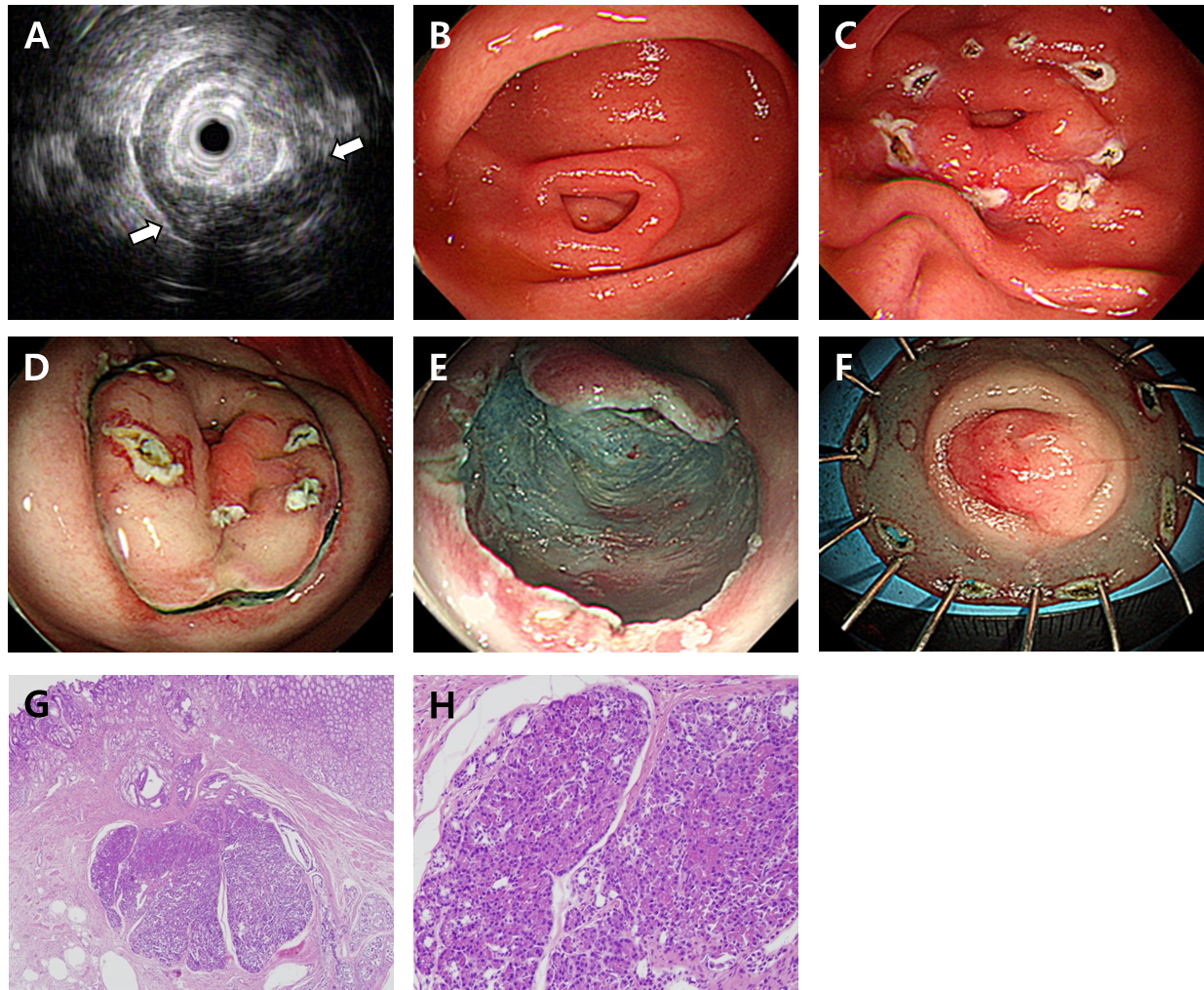 Figure 1 Endoscopic submucosal dissection of complicated gastric heterotopic pancreas (patient 5). A: Endoscopic ultrasonography image showing a homogeneous hypoechoic lesion with cystic (hypoechoic) foci that was located within the 2nd, 3rd, and 4th layers; B: A 1.5 cm subepithelial tumor with umbilication was observed on the greater curvature of the antrum; C: The lesion borders were marked; D: Saline with epinephrine was submucosally injected, and a circumferential mucosal incision was made; E: The submucosal connective tissue and part of the muscularis propria were dissected; F: The resected specimen was fixed; G: Heterotopic pancreas is located in the submucosa underlying intact gastric mucosa (hematoxylin-eosin; original magnification, × 40); H: Normal pancreatic acini with ducts are noted (× 200).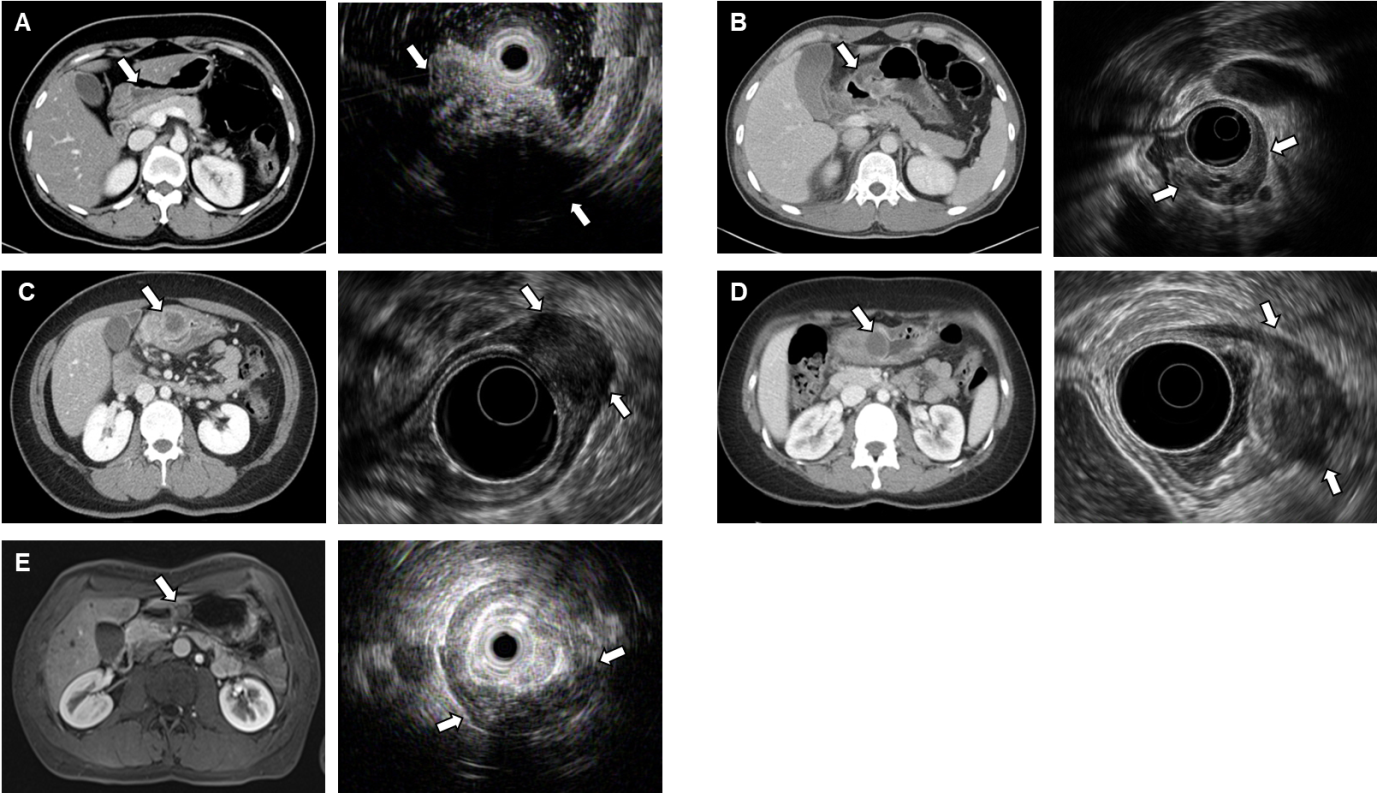 Figure 2 Computed tomography and endoscopic ultrasonography images of each patient at the time of diagnosis of complicated gastric heterotopic pancreas. A-E: Correspond to patient 1, 2, 3, 4, and 5, respectively. The computed tomography and endoscopic ultrasonography findings of each patient are summarized in Table 1.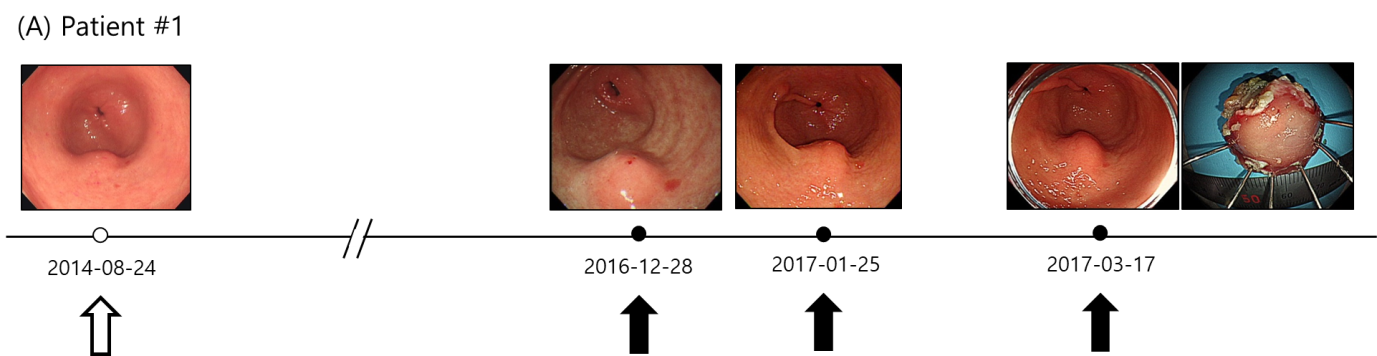 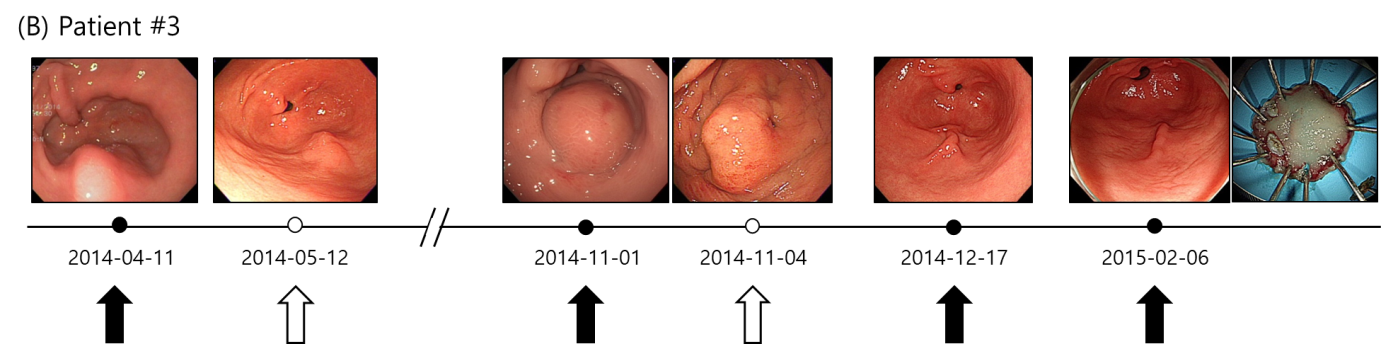 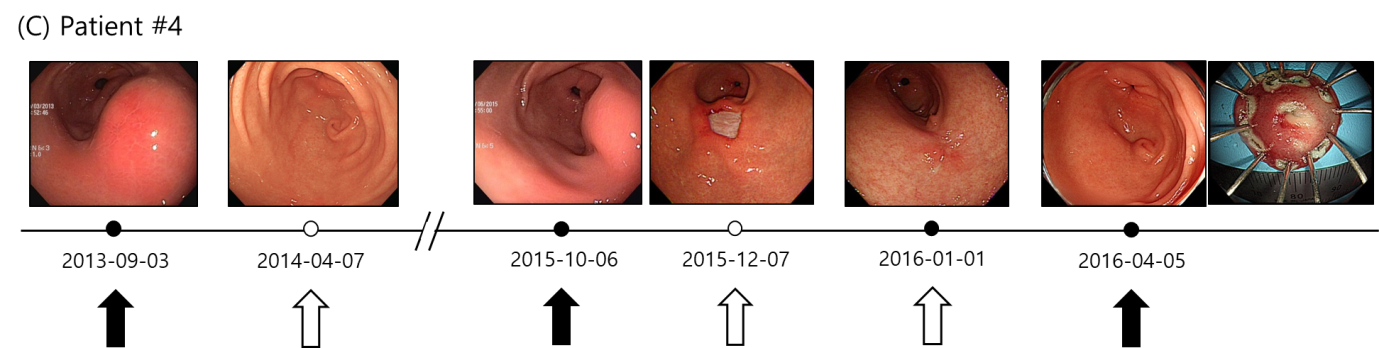 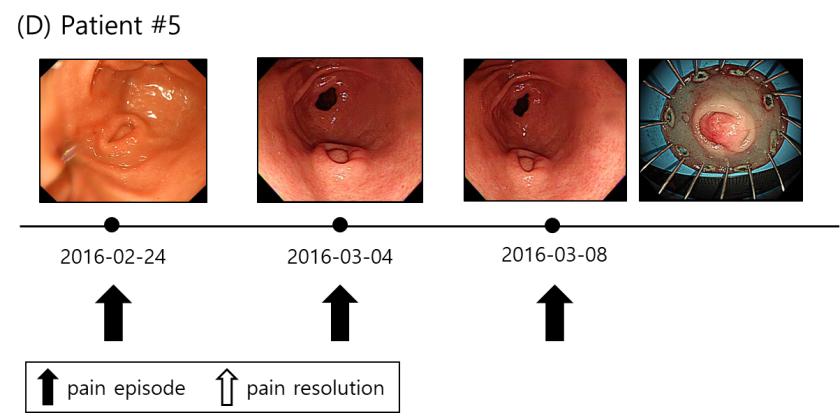 Figure 3 The clinical course of lesion size according to abdominal pain are summarized. A: Patient 1; B: Patient 3; C: Patient 4; D: Patient 5.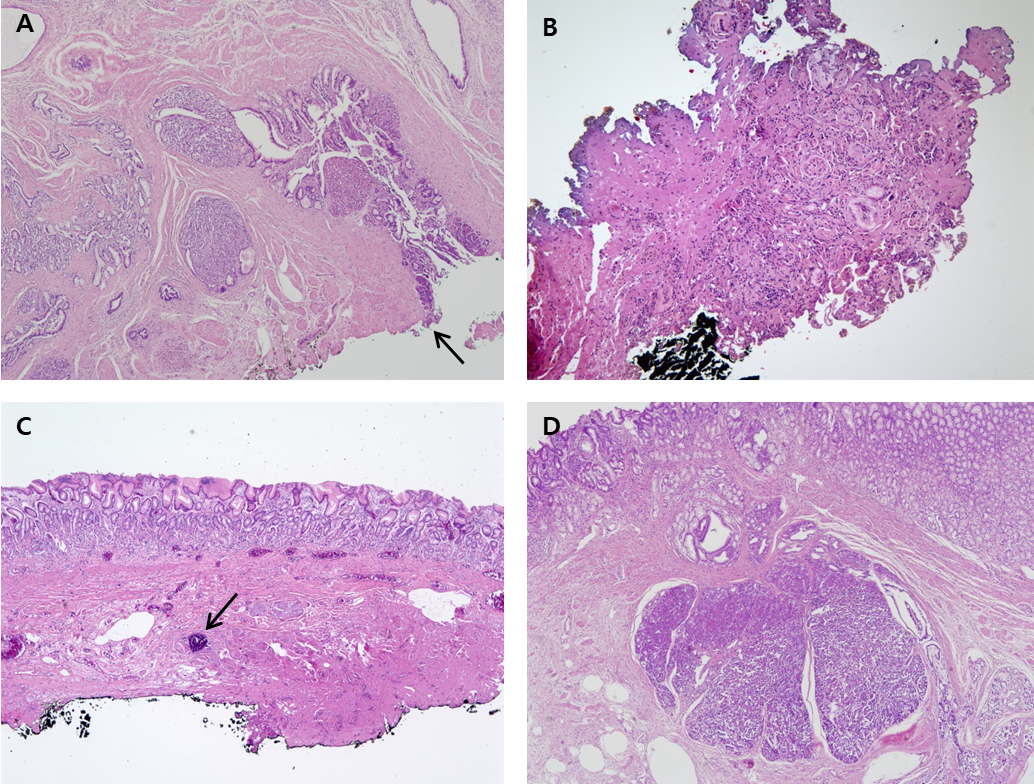 Figure 4 Representative histologic images of gastric heterotopic pancreas. A: Patient 1: Pancreatic tissue is in proper muscle with involvement of resection margin (arrow) (hematoxylin-eosin; original magnification, × 40); B: Patient 3: There is focal nest of cells and bluish material with fibrosis and severe cautery artifact (× 100); C: Patient 4: Submucosal fibrosis with foreign body reaction and dystrophic calcification (arrow) was noted (× 40); D: Patient 5: Pancreatic tissue is in submucosa overlying gastric mucosa (× 40).Table 1 Patient and lesion characteristics and procedure-related outcomesCT: Computed tomography; GHP: Gastric heterotopic pancreas.Patient No.SexAgeAbdominal pain episodes (times)Amylase/lipase (U/L)Endoscopic ultrasonography findingsEndoscopic ultrasonography findingsEndoscopic ultrasonography findingsEchogenicity, homogeneitySize change (mm)Layer1F43> 10Not doneHypoechoic, homogeneous, cystic foci.10-182, 3, 42M283236/361Hypoechoic, heterogeneous, cystic foci.17-502, 3, 43F373Not doneHypoechoic, homogeneous, cystic foci.16.9-452, 3, 44F322294/26Hypoechoic, homogeneous, cystic foci.15-352, 3, 45M28> 10120/32Hypoechoic, homogeneous, cystic foci.15-152, 3, 4CT findings at the time of diagnosisCT findings at the time of diagnosisCT findings at the time of diagnosisCT findings at the time of diagnosisPathological diagnosisProcedure time (min)ESD hospitalization (d)Follow-up (mon)Ovoid-shaped lesion with a lobulating contour in the gastric antrumOvoid-shaped lesion with a lobulating contour in the gastric antrumOvoid-shaped lesion with a lobulating contour in the gastric antrumOvoid-shaped lesion with a lobulating contour in the gastric antrumHeterotopic pancreas15333Enhancing mass-like and cystic lesions in the gastric antrumEnhancing mass-like and cystic lesions in the gastric antrumEnhancing mass-like and cystic lesions in the gastric antrumEnhancing mass-like and cystic lesions in the gastric antrumHeterotopic pancreas120460Subepithelial mass with an internal low-density portion in the gastric antrumSubepithelial mass with an internal low-density portion in the gastric antrumSubepithelial mass with an internal low-density portion in the gastric antrumSubepithelial mass with an internal low-density portion in the gastric antrumCalcification and foreign body reaction27359Soft tissue lesion containing a cystic portion and tiny calcification in the gastric antrumSoft tissue lesion containing a cystic portion and tiny calcification in the gastric antrumSoft tissue lesion containing a cystic portion and tiny calcification in the gastric antrumSoft tissue lesion containing a cystic portion and tiny calcification in the gastric antrumCalcification and foreign body reaction17245Enhancing mass-like lesion in the gastric antrumEnhancing mass-like lesion in the gastric antrumEnhancing mass-like lesion in the gastric antrumEnhancing mass-like lesion in the gastric antrumHeterotopic pancreas26246